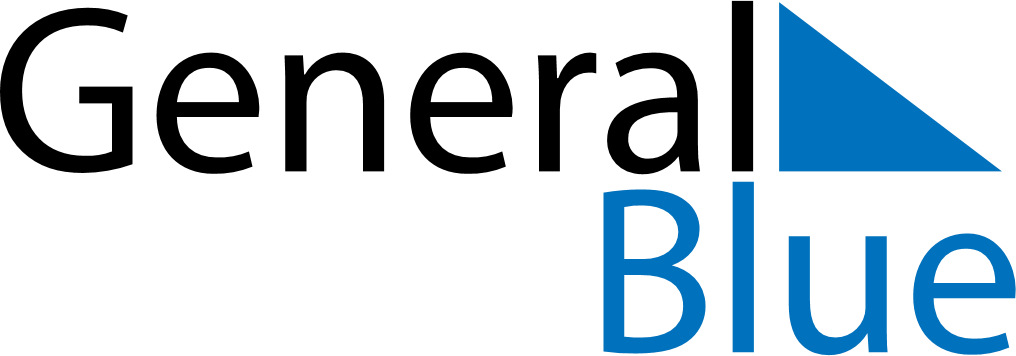 April 2022April 2022April 2022AngolaAngolaSundayMondayTuesdayWednesdayThursdayFridaySaturday123456789Peace Day10111213141516Good Friday17181920212223Easter Sunday24252627282930